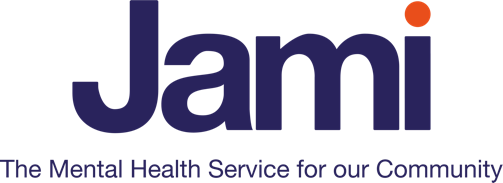 Job descriptionOrganisationJami was established in 1989 by parents, relatives and friends of people who experienced mental health difficulties. In 2013 Jami became responsible for the community’s non-residential mental health provision, creating a single mental health service for the Jewish community.Job purposeMental health is now at the top of everyone’s agenda and our education products and expert training are in high demand across the UK Jewish community. We are looking for a dynamic self-starter who can join our delivery team providing mental health education on a national basis primarily to work with the student community.Working closely with the Education Manager you will be instrumental in the ongoing development and delivery of outward-facing community education initiatives in 6th Forms and on campus. You will possess a ‘can do’ attitude and be prepared to travel to locations across London and the wider UK at short notice to deliver inspiring education, helping us achieve our strategy to Transform the Landscape in mental health and wellbeing of the Jewish community.Key relationshipsStudent awareness raisers on university campuses and the Jami Student Wellbeing Reps (this is a new initiative commencing in Sept 2019)UJS and JSocsUniversity Jewish ChaplaincyOther student wellbeing services on university campusesJami’s synagogue ambassadorsSchool wellbeing practitioners6th Form mental health leadsPrincipal accountabilities/responsibilitiesduties and responsibilities:Take an active role in the delivery of Jami’s campus project, travelling to universities to deliver mental health related educational events supporting student wellbeing reps where they exist alongside working with students on campuses across the UK.Organise and facilitate mental health education events and training for the under 25’s in 6th Forms, synagogues, and other communal organisations. Including working with our Mental Health Awareness Shabbat team on campus.Work with partner organisations as above.Promote Jami education and training and other Jami service provision throughout the Jewish community.Model the use of non-discriminatory, non-jargon and non-medical language in your work to help combat the stigma of mental illness.Record data from all education events and produce regular reports featuring        qualitative and quantitative results as requested for Jami management.Be able to understand and utilise effective outcome measures and evaluation processes Maintain up to date and accurate electronic records as required by existing procedures.Work within Health and Safety Guidelines, with particular reference to the Lone Worker Policy and individual risk assessments.Be aware fire procedures and health and safety infrastructure in every venue you work in and understand the correct action to be taken in the event of a fire and other emergencies.Ensure compliance with DDA, DPA, Equality Act and Health and Safety legislation.It is a requirement of the post holder to maintain confidentiality.Attend regular supervision with named supervisor, including a 6-month review and annual appraisal and incorporate feedback into practiceParticipate in the organisation’s appraisal process and continued professional development (CPD)Ensure that all activities are operated in a way which is consistent with the values of Jami and the Jewish community it serves.Carry out any other reasonable duties as requested by your line manager or another designated senior managerFlexibilityTo deliver services effectively, a degree of flexibility is needed, and all post-holders may be required to perform work not specifically referred to above. Such duties will fall within the general scope of the job description. The job description will therefore be subject to periodic review with the post holder to ensure it accurately reflects the duties of the job.Disclosure of criminal backgroundAll employees are checked with the Disclosure Barring ServiceIf it is a requirement of the post that an enhanced check is undertaken, successful applicants will be asked to complete and sign a Disclosure Form giving permission for the screening to take place.Having a criminal record will not necessarily bar you from working with Jami. This will depend on the nature of the position and the circumstances and background of offences.Please note applicants refusing to sign the form will not be progressed further.ConfidentialityAll information relating to service users, volunteers and staff gained through your employment with Jami is confidential. Any disclosure to any unauthorised person is a serious disciplinary offence.Training and QualificationsKnowledge and ExperienceOtherFor further details please contact Philippa Carr on 020 8458 2223 or email Philippa.carr@jamiuk.org or Tanya Harris tanya.harris@jamiuk.orgClosing date for applications Thursday 19th SeptemberInterviews are likely to take place on Thursday 3rd October or Friday 4th OctoberIf you are interested in the above role, please send your CV and covering letter to recruitment@jamiuk.orgJob titleEducation Outreach WorkerContractOne Year contract (with potential for renewal)HoursFull Time. Please note that this role will require regular travel and work outside of traditional working hours.Responsible toEducation ManagerService settingWorking with Jami Education Team in schools and universities with students; national travel will be requiredEssentialDesirableEssential underpinning knowledge and training to enable you to ‘hit the ground running’ in this postEvidence of on-going professional development (CPD)A youth and community work qualification or PGCE or other relevant social care/educational qualificationCertified safeguarding training to an equivalent of level 2Mental Health First Aid (MHFA) InstructorEssentialDesirableFace to face youth work and community work or relevant professional experience for at least 12 months Project co-ordination and outreach programmesDelivery of mental health/ wellbeing/health related education to adults, students and youth  Inspiring training and speaking skillsKnowledge of group dynamics and the skills to apply your knowledge to manage diverse groups of peopleKnowledge of safeguarding proceduresRobust written and verbal communication skillsEmpathy and understanding of the full range of mental health related conditionsUnderstanding of the principles of the mental health continuum A commitment to the ethos of the recovery/enablement discourse and practice in mental healthExcellent IT and administration skills i.e. word, excel, power point, etc.Ability to form good working relationships with a variety of people across the lifespanAbility to treat people with respect and dignity at all times, considering the needs of the whole person.Ability to plan and evaluate own work and develop self to enhance performance.Experience and knowledge of the Jewish community, its various movements and organisations within the UKEssentialDesirableAbility to undertake duties outside of traditional working hoursWillingness to travel to a range of locations across the UK to co-deliver courses and talksWillingness to engage with the supervision processWillingness to acquire knowledge on and adhere to safeguarding policies and procedures.Passion and dedication to Jami’s strategic vision and a willingness to share that through articulating our key messages to the wider communityEnthusiasm, commitment, reliability and professionalism in your attitude and behaviour Willingness to adhere to Jami’s policies, procedures and philosophyAccess to own motor vehicle